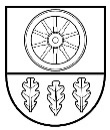 KELMĖS RAJONO SAVIVALDYBĖS TARYBASPRENDIMASDĖL SUTIKIMO REORGANIZUOTI KELMĖS R. VAIGUVOS VLADO ŠIMKAUS PAGRINDINĘ MOKYKLĄ PRIJUNGIANT PRIE KELMĖS RAJONO UŽVENČIO ŠATRIJOS RAGANOS GIMNAZIJOS IR REORGANIZAVIMO SĄLYGŲ PASKELBIMO2021 m. kovo 25 d.  Nr. T-100KelmėVadovaudamasi Lietuvos Respublikos civilinio kodekso 2.97 straipsnio 3 dalimi, 2.99 straipsnio 1, 2 dalimis, Lietuvos Respublikos vietos savivaldos įstatymo 16 straipsnio 2 dalies 21 punktu, Lietuvos Respublikos švietimo įstatymo 44 straipsnio 2 dalimi, Lietuvos Respublikos biudžetinių įstaigų įstatymo 14 straipsniu, Lietuvos Respublikos Vyriausybės . birželio 29 d. nutarimo Nr. 768 „Dėl Mokyklų, vykdančių formaliojo švietimo programas, tinklo kūrimo taisyklių patvirtinimo“ 14, 21 punktais, Kelmės rajono savivaldybės taryba  nusprendžia:1. Sutikti reorganizuoti iki 2021 m. rugpjūčio 31 d. Kelmės r. Vaiguvos Vlado Šimkaus pagrindinę mokyklą prijungiant prie Kelmės rajono Užvenčio Šatrijos Raganos gimnazijos (Kelmės r. Vaiguvos Vlado Šimkaus pagrindinė mokykla tampa Kelmės rajono Užvenčio Šatrijos Raganos gimnazijos Vaiguvos Vlado Šimkaus skyriumi). 2. Nustatyti, kad:2.1. reorganizavimo tikslas – sudaryti sąlygas siekti aukštesnės mokymo(si) kokybės ir užtikrinti racionalesnį bei veiksmingesnį lėšų panaudojimą;2.2. reorganizavimo būdas – prijungimas;2.3. reorganizuojama biudžetinė įstaiga – Kelmės r. Vaiguvos Vlado Šimkaus pagrindinė mokykla;2.4. reorganizavime dalyvaujanti biudžetinė įstaiga – Kelmės rajono Užvenčio Šatrijos Raganos gimnazija;2.5. po reorganizavimo veiksianti biudžetinė įstaiga – Kelmės rajono Užvenčio Šatrijos Raganos gimnazija, kuri įgyvendins ikimokyklinio, priešmokyklinio, pradinio, pagrindinio, vidurinio ugdymo, neformaliojo vaikų ir suaugusiųjų švietimo programas, formuos ir įgyvendins ugdymo turinį pagal Lietuvos Respublikos švietimo, kultūros ir sporto ministro patvirtintą Bendrąjį ugdymo planą ir Bendrąsias programas;2.6. po reorganizavimo Kelmės rajono Užvenčio Šatrijos Raganos gimnazijos pagrindinė buveinė bus P. Višinskio g. 5, Užventis, Užvenčio sen., 86343 Kelmės r., kitos patalpos – Alyvų g. 6, Vaiguvos k., Vaiguvos sen., 86404 Kelmės r.;2.7. po reorganizavimo Kelmės rajono Užvenčio Šatrijos Raganos gimnazijos savininko teises ir pareigas įgyvendins Kelmės rajono savivaldybės taryba.3. Skelbti Kelmės r. Vaiguvos Vlado Šimkaus pagrindinės mokyklos reorganizavimo sąlygas (pridedama). 4. Įpareigoti Kelmės r. Vaiguvos Vlado Šimkaus pagrindinės mokyklos direktorę Vidą Kuzminskienę teisės aktų nustatyta tvarka apie reorganizavimą informuoti mokyklos bendruomenę ir įspėti darbuotojus apie darbo sąlygų pasikeitimą arba atleidimą iš darbo.5. Įpareigoti Kelmės r. Vaiguvos Vlado Šimkaus pagrindinės mokyklos direktorę Vidą Kuzminskienę sprendimo 3 punkte numatytas Kelmės r. Vaiguvos Vlado Šimkaus pagrindinės mokyklos reorganizavimo sąlygas viešai paskelbti ir pateikti Juridinių asmenų registrui ne vėliau kaip pirmą viešo paskelbimo apie reorganizavimo sąlygų sudarymą dieną, taip pat raštu pranešti visiems kreditoriams apie reorganizavimo sąlygų sudarymą.6. Įpareigoti Kelmės rajono Užvenčio Šatrijos Raganos gimnazijos direktorių Albertą Pumputį iki 2021 m. balandžio 5 d. parengti naujus Kelmės rajono Užvenčio Šatrijos Raganos gimnazijos nuostatus ir pateikti juos tvirtinti Kelmės rajono savivaldybės tarybai.7. Nustatyti, kad Švietimo, kultūros ir sporto skyriaus vedėjas yra atsakingas už šio sprendimo įgyvendinimą.Šis sprendimas per vieną mėnesį gali būti skundžiamas Regionų apygardos administraciniam teismui, skundą (prašymą) paduodant bet kuriuose šio teismo rūmuose, Lietuvos Respublikos administracinių bylų teisenos įstatymo nustatyta tvarka.Savivaldybės mero pavaduotojas,laikinai einantis Savivaldybės mero pareigas                                                       Egidijus ŪksasPATVIRTINTAKelmės rajono savivaldybės tarybos2021 m. kovo 25 d. sprendimu Nr. T-100KELMĖS R. VAIGUVOS VLADO ŠIMKAUS PAGRINDINĖS MOKYKLOS REORGANIZAVIMO PRIJUNGIMO BŪDU PRIE KELMĖS RAJONO UŽVENČIO ŠATRIJOS RAGANOS GIMNAZIJOS SĄLYGOSI SKYRIUSBENDROSIOS NUOSTATOS1. Kelmės r. Vaiguvos Vlado Šimkaus pagrindinės mokyklos reorganizavimo sąlygos (toliau – sąlygos) reglamentuoja įstaigos reorganizavimą prijungimo būdu. Sąlygos parengtos vadovaujantis Lietuvos Respublikos civilinio kodekso 2.97 straipsnio 3 dalimi, 2.99 straipsnio 1, 2 dalimis, Lietuvos Respublikos vietos savivaldos įstatymo 16 straipsnio 2 dalies 21 punktu, Lietuvos Respublikos švietimo įstatymo 44 straipsnio 2 dalimi, Lietuvos Respublikos biudžetinių įstaigų įstatymo 14 straipsniu, Lietuvos Respublikos Vyriausybės 2011 m. birželio 29 d. nutarimu Nr. 768 „Dėl Mokyklų, vykdančių formaliojo švietimo programas, tinklo kūrimo taisyklių patvirtinimo“ patvirtintų taisyklių 9, 14, 21 punktais. Reorganizuojama įstaiga – Kelmės r. Vaiguvos Vlado Šimkaus pagrindinė mokykla, savivaldybės biudžetinė įstaiga, adresas – Alyvų g. 6, Vaiguvos k., Vaiguvos sen., 86404 Kelmės r., kodas – 190094541, registras – valstybės įmonės Registrų centro Šiaulių filialas.3. Reorganizavime dalyvaujanti įstaiga – Kelmės rajono Užvenčio Šatrijos Raganos gimnazija, savivaldybės biudžetinė įstaiga, adresas – P. Višinskio g. 5, Užventis, Užvenčio sen., 86343 Kelmės r., kodas – 190092914, registras – valstybės įmonės Registrų centro Šiaulių filialas.II SKYRIUSREORGANIZAVIMO TIKSLAI IR BŪDAS4. Reorganizavimo tikslas – gerinti ugdymo kokybę, užtikrinti veiksmingesnį ir racionalesnį lėšų panaudojimą.5. Reorganizavimo būdas – prijungimas: Kelmės r. Vaiguvos Vlado Šimkaus pagrindinė mokykla prijungiama prie Kelmės rajono Užvenčio Šatrijos Raganos gimnazijos. Kelmės rajono Užvenčio Šatrijos Raganos gimnazija, kaip juridinis asmuo, po reorganizavimo tęsia savo veiklą, o Kelmės r. Vaiguvos Vlado Šimkaus pagrindinė mokykla, kaip savarankiškas juridinis asmuo, po reorganizavimo baigia savo veiklą ir tampa tęsiančio veiklą juridinio asmens Kelmės rajono Užvenčio Šatrijos Raganos gimnazijos Vaiguvos Vlado Šimkaus skyriumi.6. Reorganizuotos įstaigos paskirtis – įgyvendinti ikimokyklinio, priešmokyklinio, pradinio, pagrindinio ugdymo ir neformaliojo vaikų ir suaugusiųjų švietimo programas.III SKYRIUSREORGANIZAVIMO PAGRINDIMAS7. Mokykla reorganizuojama, nes:7.1. mažas mokinių skaičius;7.2. nepakanka lėšų valdymui;7.3. lėšos naudojamos neefektyviai, neracionaliai. IV SKYRIUSTURTO ĮVERTINIMO IR INVENTORIZACIJOS, TURTO PASKIRSTYMO, DOKUMENTŲ PERDAVIMO SAUGOTI TVARKA8. Reorganizuojamos Kelmės r. Vaiguvos Vlado Šimkaus pagrindinės mokyklos turto inventorizacija atliekama teisės aktų nustatyta tvarka, turtas perduodamas įforminant perdavimo ir priėmimo aktais Kelmės rajono Užvenčio Šatrijos Raganos gimnazijai iki 2021 m. rugpjūčio 30 d. Reorganizuojamo juridinio asmens turto inventorizacija atliekama Lietuvos Respublikos norminių teisės aktų nustatyta tvarka.9. Apskaitos dokumentai, finansinės atskaitomybės ir kiti Kelmės r. Vaiguvos Vlado Šimkaus pagrindinės mokyklos dokumentai perduodami pasirašant priėmimo ir perdavimo aktą, jų saugojimas bei prievolės perduodami Kelmės rajono Užvenčio Šatrijos Raganos gimnazijai.10. Kelmės r. Vaiguvos Vlado Šimkaus pagrindinės mokyklos archyvas perduodamas Kelmės rajono Užvenčio Šatrijos Raganos gimnazijai.V SKYRIUSREORGANIZUOJAMOS ĮSTAIGOS UŽDAVINIAI, FUNKCIJOS IR STRUKTŪRA11. Reorganizuojamos įstaigos Kelmės r. Vaiguvos Vlado Šimkaus pagrindinės mokyklos uždaviniai, funkcijos ir struktūra iki reorganizavimo:11.1. Mokyklos veiklos uždaviniai:11.1.1. teikti mokiniams kokybišką ikimokyklinį, priešmokyklinį, pradinį, pagrindinį ugdymą;11.1.2. plėtoti ekologinę veiklą, tęsti olimpinio ugdymo programą, atskleisti ir plėtoti kūrybines mokinių galias, ugdyti meninę ir estetinę kompetenciją, padėti įsitraukti į kultūrinį bendruomenės gyvenimą;puoselėti mokinių pasitikėjimą savo jėgomis, iniciatyvą, savarankiškumą, nusiteikimą imtis atsakomybės, nuostatą ir gebėjimą mokytis visą gyvenimą, tobulėti;teikti informacinę, psichologinę, socialinę pedagoginę, specialiąją pedagoginę, specialiąją pagalbą, vykdyti mokinių sveikatos priežiūrą, profesinį orientavimą bei minimalios priežiūros priemones;skatinti mokinius ugdytis bendravimo, bendradarbiavimo ir komandinio darbo įgūdžius;11.1.6. padėti mokiniams išsiugdyti komunikacinius gebėjimus, įgyti informacinės kultūros, kompiuterinio raštingumo pagrindus, atitinkančius šiandieninio gyvenimo ir ateities poreikius;11.1.7. formuoti ir įgyvendinti mokinių ugdymo turinį pagal Lietuvos Respublikos švietimo, mokslo ir sporto ministerijos patvirtintus bendruosius arba jos nustatyta tvarka suderintus individualius ugdymo planus ir bendrąsias programas, paisyti mokinių poreikių įvairovės, siūlyti ir taikyti skirtingus mokymo būdus ir tempą; Mokyklos funkcijos:formuoti ugdymo turinį ir organizuoti darbą pagal Lietuvos Respublikos švietimo, mokslo ir sporto ministro patvirtintas bendrąsias programas, užtikrinti ugdymo planų įgyvendinimą;individualizuoti ir pritaikyti formaliojo švietimo programas skirtingų gebėjimų mokiniams;sudaryti formaliojo švietimo programas papildančius ir mokinių saviraiškos poreikius tenkinančius programų modulius;sudaryti ir vykdyti neformaliojo švietimo programas;pasirinkti programų turinio perteikimo būdus ir metodus;sudaryti sąlygas mokiniams mokytis namuose ir savarankiškai;vykdyti pagrindinio ugdymo pasiekimų patikrinimą švietimo, mokslo ir sporto ministro nustatyta tvarka;sudaryti palankias sąlygas veikti mokinių organizacijoms, skatinančioms mokinių dorovinį, tautinį, pilietinį sąmoningumą, patriotizmą, puoselėjančioms kultūrinę ir socialinę brandą, padedančioms tenkinti saviugdos ir saviraiškos poreikius;teikti informacinę, psichologinę, socialinę pedagoginę, specialiąją pedagoginę, specialiąją pagalbą;11.2.10. vykdyti mokinių visuomenės sveikatos priežiūrą, profesinį informavimą bei konsultavimą ir minimalios priežiūros priemones;11.2.11. užtikrinti higienos normų, teisės aktų reikalavimus atitinkančius sveiką, saugią mokymosi ir darbo aplinką;11.2.12. rengti švietimo, kultūros, sporto, socialinius projektus, ieškoti rėmėjų projektams įgyvendinti, vykdyti reikalingus tyrimus;11.2.13. rūpintis vaikų ir jaunimo užimtumu, meniniu ugdymu;11.2.14. vykdyti  mokyklos veiklos kokybės įsivertinimą;11.2.15. organizuoti mokinių maitinimą mokykloje;11.2.16. organizuoti teisės aktų nustatyta tvarka mokinių atvežimą į mokyklą ir parvežimą iš jos į namus;11.2.17. viešai skelbti informaciją apie mokyklos veiklą teisės aktų nustatyta tvarka;11.2.18. sudaryti sąlygas darbuotojų profesiniam tobulėjimui;11.2.19. vykdyti žalingų įpročių: rūkymo, alkoholio vartojimo ir narkomanijos, smurto ir patyčių prevenciją;11.2.20. kurti ugdymo turinio reikalavimams įgyvendinti reikiamą materialinę bazę ir edukacines aplinkas.12. Kelmės r. Vaiguvos Vlado Šimkaus pagrindinė mokykla, kaip savarankiškas juridinis asmuo, po reorganizavimo baigia savo veiklą (tampa Kelmės rajono Užvenčio Šatrijos Raganos gimnazijos Vaiguvos Vlado Šimkaus skyriumi). Įstaigos pagrindinės veiklos rūšys po reorganizavimo:12.1. ikimokyklinis ugdymas;12.2. priešmokyklinis ugdymas;12.3. pradinis ugdymas;12.4. pagrindinis ugdymas;12.5. neformalusis vaikų ir suaugusiųjų švietimas;12.6. buveinė – Alyvų g. 6, Vaiguvos k., Kelmės r.VI SKYRIUSREORGANIZAVIMO ETAPAI IR TERMINAI13. Reorganizavimo etapai:13.1. pirmas etapas (2021 m. sausis – 2021 m. kovas) – mokinių skaičiaus mokykloje analizė, susitikimai su mokyklos bendruomene, dokumentų parengimas;13.2. antras etapas (2021 m. balandis – 2021 m. rugpjūtis) – dokumentų parengimas, įstaigos vadovo ir darbuotojų įspėjimai bei pertvarkomi mokyklos etatai ir pareigybės Lietuvos Respublikos darbo kodekso nustatyta tvarka;13.3. trečias etapas (2021 m. rugpjūčio 31 d.) – Kelmės r. Vaiguvos Vlado Šimkaus pagrindinės mokyklos veiklos pabaiga.14. Reorganizavimo pradžia – viešo paskelbimo spaudoje diena. 15. Reorganizavimo pabaiga – 2021 m. rugpjūčio 31 d. 16. Po reorganizavimo nuo 2021 m. rugsėjo 1 d. veikia Kelmės rajono Užvenčio Šatrijos Raganos gimnazijos Vaiguvos Vlado Šimkaus skyrius.____________________